CONTINUEM VIATJANT...Bon dia nens i nenes.Avui us volem proposar una feina de medi social molt interessant i entretinguda.Haureu de fer un lapbook o tríptic sobre una ciutat o un país que us agradi. El que vosaltres vulgueu de tot el món. També podeu aprofitar la feina que vau fer amb el google earth la setmana passada i triar un dels països que vau visitar.A més a més d’estar treballant el medi social, fareu treball d’investigació i recerca i també manualitats. Serà molt divertit!!!Es tracta de que ens feu de guies turístics per aquesta ciutat o país que hagueu escollit. Així, haureu de posar informació útil pel viatger per tal que conegui bé la ciutat.Informació que haurà de portar aquest lapbook:idioma que es parlacostums culturalsmonuments més importantsmenjar típicmoneda que es fa servirball típicpersones famoses o importants Ho podeu fer amb cartolina, fulls de color, fulls blancs,...el que tingueu per casa. I per omplir-lo podeu fer servir fotos, fotocòpies, dibuixos,...o una mica de tot.També podeu fer-lo utilitzant les eines informàtiques que heu aprés a l’escola o durant aquests dies.El més important és que li poseu moltes ganes i imaginació.Aquí us deixem uns exemples per tal que us fixeu, però recordeu ser creatius i gaudir de la feina.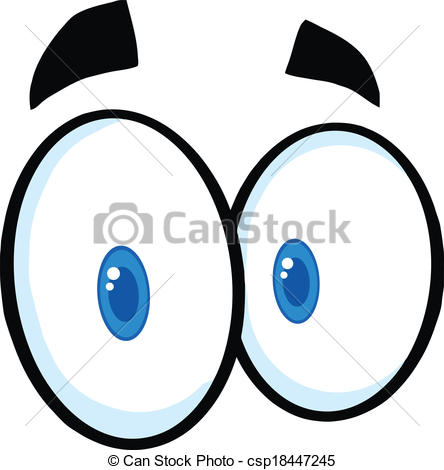 Per realitzar aquesta feina tant complerta, tindreu dues setmanes de temps. És a dir, teniu temps per fer-la fins el dia 7 de juny.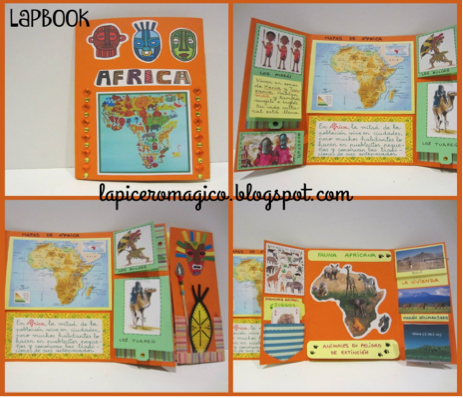 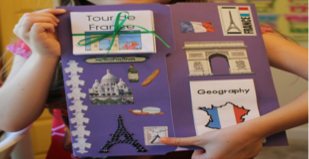 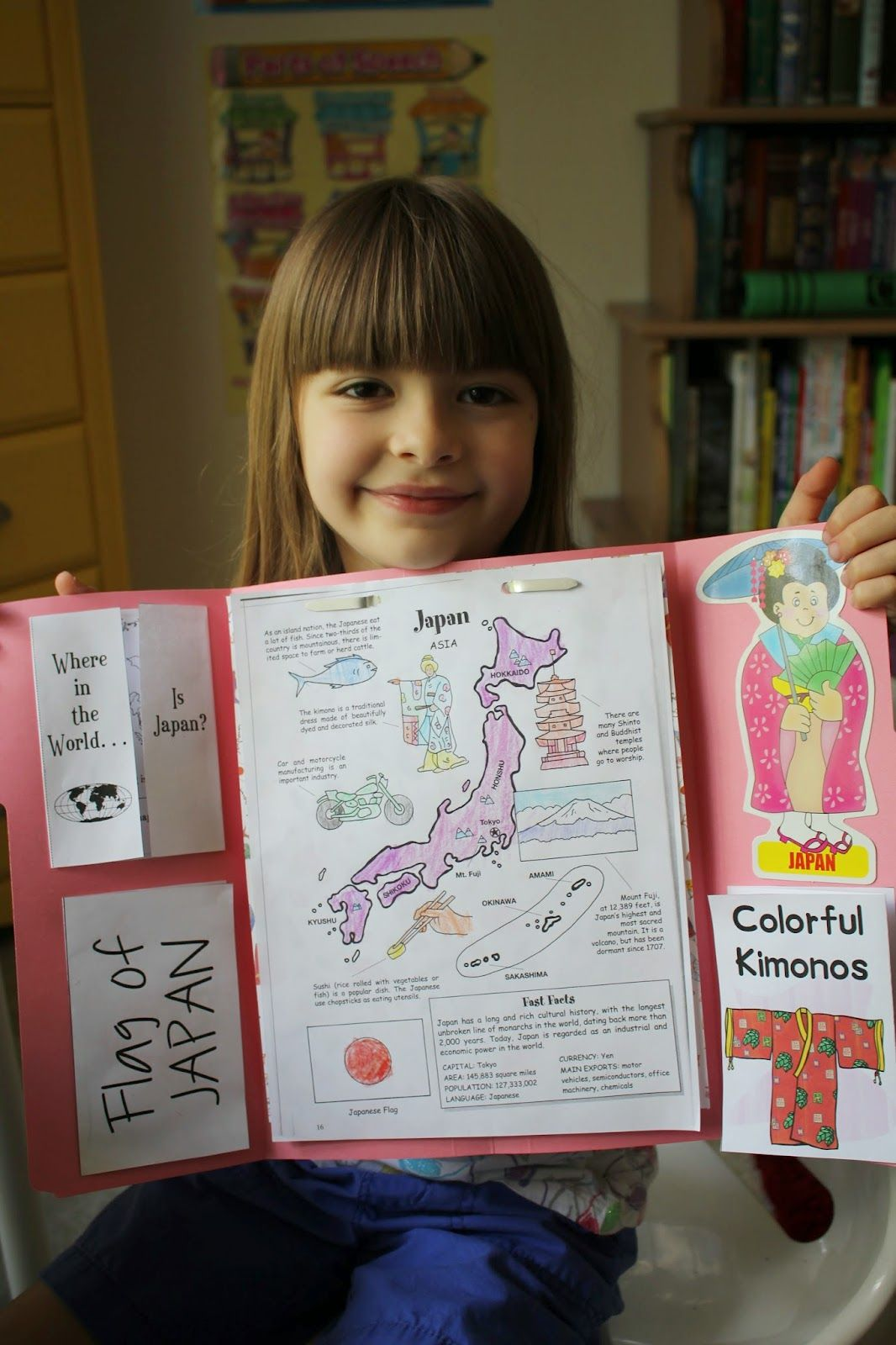 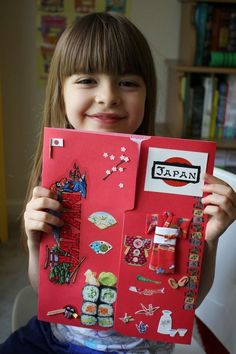 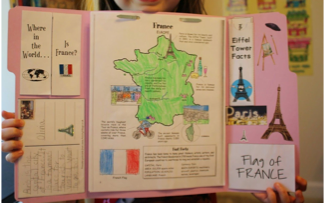 